RISK ASSESSMENT Cumbria Organic Gardeners and FarmersRISK ASSESSMENT Cumbria Organic Gardeners and FarmersRISK ASSESSMENT Cumbria Organic Gardeners and FarmersRISK ASSESSMENT Cumbria Organic Gardeners and FarmersRISK ASSESSMENT Cumbria Organic Gardeners and FarmersRISK ASSESSMENT Cumbria Organic Gardeners and FarmersRISK ASSESSMENT Cumbria Organic Gardeners and FarmersRISK ASSESSMENT Cumbria Organic Gardeners and FarmersRISK ASSESSMENT Cumbria Organic Gardeners and FarmersRISK ASSESSMENT Cumbria Organic Gardeners and FarmersRISK ASSESSMENT Cumbria Organic Gardeners and FarmersRISK ASSESSMENT Cumbria Organic Gardeners and FarmersRISK ASSESSMENT Cumbria Organic Gardeners and FarmersRISK ASSESSMENT Cumbria Organic Gardeners and FarmersRISK ASSESSMENT Cumbria Organic Gardeners and FarmersRISK ASSESSMENT Cumbria Organic Gardeners and FarmersRISK ASSESSMENT Cumbria Organic Gardeners and FarmersRISK ASSESSMENT Cumbria Organic Gardeners and FarmersRISK ASSESSMENT Cumbria Organic Gardeners and FarmersRISK ASSESSMENT Cumbria Organic Gardeners and FarmersRISK ASSESSMENT Cumbria Organic Gardeners and FarmersRISK ASSESSMENT Cumbria Organic Gardeners and FarmersRISK ASSESSMENT Cumbria Organic Gardeners and FarmersRISK ASSESSMENT Cumbria Organic Gardeners and FarmersRISK ASSESSMENT Cumbria Organic Gardeners and FarmersRISK ASSESSMENT Cumbria Organic Gardeners and FarmersDate:08/09/202108/09/202108/09/202108/09/202108/09/202108/09/2021Area / Activity: Area / Activity: Area / Activity: Area / Activity: Stall at Great Big Green Week Opening EventStall at Great Big Green Week Opening EventStall at Great Big Green Week Opening EventStall at Great Big Green Week Opening EventStall at Great Big Green Week Opening EventStall at Great Big Green Week Opening EventStall at Great Big Green Week Opening EventStall at Great Big Green Week Opening EventStall at Great Big Green Week Opening EventStall at Great Big Green Week Opening EventStall at Great Big Green Week Opening EventStall at Great Big Green Week Opening EventStall at Great Big Green Week Opening EventStall at Great Big Green Week Opening EventStall at Great Big Green Week Opening EventAdditional Information:Additional Information:Additional Information:Additional Information:Additional Information:To be used in conjuction with any guidance and risk assessments issued by the Fair organisers. Dynamic risk assessment should happen throughout the event to mitigate spread of covid-19.To be used in conjuction with any guidance and risk assessments issued by the Fair organisers. Dynamic risk assessment should happen throughout the event to mitigate spread of covid-19.To be used in conjuction with any guidance and risk assessments issued by the Fair organisers. Dynamic risk assessment should happen throughout the event to mitigate spread of covid-19.To be used in conjuction with any guidance and risk assessments issued by the Fair organisers. Dynamic risk assessment should happen throughout the event to mitigate spread of covid-19.To be used in conjuction with any guidance and risk assessments issued by the Fair organisers. Dynamic risk assessment should happen throughout the event to mitigate spread of covid-19.To be used in conjuction with any guidance and risk assessments issued by the Fair organisers. Dynamic risk assessment should happen throughout the event to mitigate spread of covid-19.To be used in conjuction with any guidance and risk assessments issued by the Fair organisers. Dynamic risk assessment should happen throughout the event to mitigate spread of covid-19.To be used in conjuction with any guidance and risk assessments issued by the Fair organisers. Dynamic risk assessment should happen throughout the event to mitigate spread of covid-19.To be used in conjuction with any guidance and risk assessments issued by the Fair organisers. Dynamic risk assessment should happen throughout the event to mitigate spread of covid-19.To be used in conjuction with any guidance and risk assessments issued by the Fair organisers. Dynamic risk assessment should happen throughout the event to mitigate spread of covid-19.To be used in conjuction with any guidance and risk assessments issued by the Fair organisers. Dynamic risk assessment should happen throughout the event to mitigate spread of covid-19.To be used in conjuction with any guidance and risk assessments issued by the Fair organisers. Dynamic risk assessment should happen throughout the event to mitigate spread of covid-19.To be used in conjuction with any guidance and risk assessments issued by the Fair organisers. Dynamic risk assessment should happen throughout the event to mitigate spread of covid-19.To be used in conjuction with any guidance and risk assessments issued by the Fair organisers. Dynamic risk assessment should happen throughout the event to mitigate spread of covid-19.To be used in conjuction with any guidance and risk assessments issued by the Fair organisers. Dynamic risk assessment should happen throughout the event to mitigate spread of covid-19.To be used in conjuction with any guidance and risk assessments issued by the Fair organisers. Dynamic risk assessment should happen throughout the event to mitigate spread of covid-19.To be used in conjuction with any guidance and risk assessments issued by the Fair organisers. Dynamic risk assessment should happen throughout the event to mitigate spread of covid-19.To be used in conjuction with any guidance and risk assessments issued by the Fair organisers. Dynamic risk assessment should happen throughout the event to mitigate spread of covid-19.To be used in conjuction with any guidance and risk assessments issued by the Fair organisers. Dynamic risk assessment should happen throughout the event to mitigate spread of covid-19.To be used in conjuction with any guidance and risk assessments issued by the Fair organisers. Dynamic risk assessment should happen throughout the event to mitigate spread of covid-19.To be used in conjuction with any guidance and risk assessments issued by the Fair organisers. Dynamic risk assessment should happen throughout the event to mitigate spread of covid-19.General Assessment        Task Specific General Assessment        Task Specific General Assessment        Task Specific General Assessment        Task Specific General Assessment        Task Specific General Assessment        Task Specific General Assessment        Task Specific Supervisory Arrangements:  Supervisory Arrangements:  Supervisory Arrangements:  Supervisory Arrangements:  Supervisory Arrangements:  Supervisory Arrangements:  Supervisory Arrangements:  Supervisory Arrangements:  Supervisory Arrangements:  Supervisory Arrangements:  Jane MaggsJane MaggsJane MaggsJane MaggsJane MaggsJane MaggsJane MaggsJane MaggsJane MaggsFirst Aid Arrangements:First Aid Arrangements:First Aid Arrangements:First Aid Arrangements:First Aid Arrangements:Event organiser provisionEvent organiser provisionEvent organiser provisionEvent organiser provisionEvent organiser provisionEvent organiser provisionEvent organiser provisionEvent organiser provisionNearest Emergency Department:Nearest Emergency Department:Nearest Emergency Department:Nearest Emergency Department:Nearest Emergency Department:Nearest Emergency Department:Nearest Emergency Department:Nearest Emergency Department:Cumberland InfirmaryNewton RoadCarlisleCA2 7HY01228 523444Cumberland InfirmaryNewton RoadCarlisleCA2 7HY01228 523444Cumberland InfirmaryNewton RoadCarlisleCA2 7HY01228 523444Cumberland InfirmaryNewton RoadCarlisleCA2 7HY01228 523444Cumberland InfirmaryNewton RoadCarlisleCA2 7HY01228 523444Assessed By(Name & Position):Assessed By(Name & Position):Assessed By(Name & Position):Jane Maggs Jane Maggs Jane Maggs Jane Maggs Jane Maggs Approved By(Name & Position):Approved By(Name & Position):Approved By(Name & Position):Approved By(Name & Position):Approved By(Name & Position):Approved By(Name & Position):Approved By(Name & Position):Approved By(Name & Position):N/AN/AN/AN/AN/AN/AReview Date: Review Date: Open (To be up to date with most recent government guidance)Open (To be up to date with most recent government guidance)Severity Rating5 = Fatality4 = Serious Injury (hospitalisation) 3 = Moderate Injury  2 = Minor Injury  1 = Trivial Injury or minor cuts Likelihood Rating5 = Extremely Likely 4 = Probable 3 = Occasional 2 = Remote 1 = Very RemoteUnder Risk Rating column S=Severity, L=Likelihood, RR=Risk Rating (SxL)Severity Rating5 = Fatality4 = Serious Injury (hospitalisation) 3 = Moderate Injury  2 = Minor Injury  1 = Trivial Injury or minor cuts Likelihood Rating5 = Extremely Likely 4 = Probable 3 = Occasional 2 = Remote 1 = Very RemoteUnder Risk Rating column S=Severity, L=Likelihood, RR=Risk Rating (SxL)Severity Rating5 = Fatality4 = Serious Injury (hospitalisation) 3 = Moderate Injury  2 = Minor Injury  1 = Trivial Injury or minor cuts Likelihood Rating5 = Extremely Likely 4 = Probable 3 = Occasional 2 = Remote 1 = Very RemoteUnder Risk Rating column S=Severity, L=Likelihood, RR=Risk Rating (SxL)Severity Rating5 = Fatality4 = Serious Injury (hospitalisation) 3 = Moderate Injury  2 = Minor Injury  1 = Trivial Injury or minor cuts Likelihood Rating5 = Extremely Likely 4 = Probable 3 = Occasional 2 = Remote 1 = Very RemoteUnder Risk Rating column S=Severity, L=Likelihood, RR=Risk Rating (SxL)Severity Rating5 = Fatality4 = Serious Injury (hospitalisation) 3 = Moderate Injury  2 = Minor Injury  1 = Trivial Injury or minor cuts Likelihood Rating5 = Extremely Likely 4 = Probable 3 = Occasional 2 = Remote 1 = Very RemoteUnder Risk Rating column S=Severity, L=Likelihood, RR=Risk Rating (SxL)Severity Rating5 = Fatality4 = Serious Injury (hospitalisation) 3 = Moderate Injury  2 = Minor Injury  1 = Trivial Injury or minor cuts Likelihood Rating5 = Extremely Likely 4 = Probable 3 = Occasional 2 = Remote 1 = Very RemoteUnder Risk Rating column S=Severity, L=Likelihood, RR=Risk Rating (SxL)Severity Rating5 = Fatality4 = Serious Injury (hospitalisation) 3 = Moderate Injury  2 = Minor Injury  1 = Trivial Injury or minor cuts Likelihood Rating5 = Extremely Likely 4 = Probable 3 = Occasional 2 = Remote 1 = Very RemoteUnder Risk Rating column S=Severity, L=Likelihood, RR=Risk Rating (SxL)Severity Rating5 = Fatality4 = Serious Injury (hospitalisation) 3 = Moderate Injury  2 = Minor Injury  1 = Trivial Injury or minor cuts Likelihood Rating5 = Extremely Likely 4 = Probable 3 = Occasional 2 = Remote 1 = Very RemoteUnder Risk Rating column S=Severity, L=Likelihood, RR=Risk Rating (SxL)Severity Rating5 = Fatality4 = Serious Injury (hospitalisation) 3 = Moderate Injury  2 = Minor Injury  1 = Trivial Injury or minor cuts Likelihood Rating5 = Extremely Likely 4 = Probable 3 = Occasional 2 = Remote 1 = Very RemoteUnder Risk Rating column S=Severity, L=Likelihood, RR=Risk Rating (SxL)Severity Rating5 = Fatality4 = Serious Injury (hospitalisation) 3 = Moderate Injury  2 = Minor Injury  1 = Trivial Injury or minor cuts Likelihood Rating5 = Extremely Likely 4 = Probable 3 = Occasional 2 = Remote 1 = Very RemoteUnder Risk Rating column S=Severity, L=Likelihood, RR=Risk Rating (SxL)Severity Rating5 = Fatality4 = Serious Injury (hospitalisation) 3 = Moderate Injury  2 = Minor Injury  1 = Trivial Injury or minor cuts Likelihood Rating5 = Extremely Likely 4 = Probable 3 = Occasional 2 = Remote 1 = Very RemoteUnder Risk Rating column S=Severity, L=Likelihood, RR=Risk Rating (SxL)Severity Rating5 = Fatality4 = Serious Injury (hospitalisation) 3 = Moderate Injury  2 = Minor Injury  1 = Trivial Injury or minor cuts Likelihood Rating5 = Extremely Likely 4 = Probable 3 = Occasional 2 = Remote 1 = Very RemoteUnder Risk Rating column S=Severity, L=Likelihood, RR=Risk Rating (SxL)            16 – 25 = Unacceptable, high level of risk,              immediate controls required to reduce risk or              stop work activity. 10 – 15 = Undesirable, medium level of risk, further action required to reduce risk, if reasonably practicable.3 – 9 = Low risk, risk should be managed appropriately and reduced where reasonably practicable.1 – 2 = Extremely low risk, risk level to be maintained or reduced where reasonably practicable.             16 – 25 = Unacceptable, high level of risk,              immediate controls required to reduce risk or              stop work activity. 10 – 15 = Undesirable, medium level of risk, further action required to reduce risk, if reasonably practicable.3 – 9 = Low risk, risk should be managed appropriately and reduced where reasonably practicable.1 – 2 = Extremely low risk, risk level to be maintained or reduced where reasonably practicable.             16 – 25 = Unacceptable, high level of risk,              immediate controls required to reduce risk or              stop work activity. 10 – 15 = Undesirable, medium level of risk, further action required to reduce risk, if reasonably practicable.3 – 9 = Low risk, risk should be managed appropriately and reduced where reasonably practicable.1 – 2 = Extremely low risk, risk level to be maintained or reduced where reasonably practicable.             16 – 25 = Unacceptable, high level of risk,              immediate controls required to reduce risk or              stop work activity. 10 – 15 = Undesirable, medium level of risk, further action required to reduce risk, if reasonably practicable.3 – 9 = Low risk, risk should be managed appropriately and reduced where reasonably practicable.1 – 2 = Extremely low risk, risk level to be maintained or reduced where reasonably practicable.             16 – 25 = Unacceptable, high level of risk,              immediate controls required to reduce risk or              stop work activity. 10 – 15 = Undesirable, medium level of risk, further action required to reduce risk, if reasonably practicable.3 – 9 = Low risk, risk should be managed appropriately and reduced where reasonably practicable.1 – 2 = Extremely low risk, risk level to be maintained or reduced where reasonably practicable.             16 – 25 = Unacceptable, high level of risk,              immediate controls required to reduce risk or              stop work activity. 10 – 15 = Undesirable, medium level of risk, further action required to reduce risk, if reasonably practicable.3 – 9 = Low risk, risk should be managed appropriately and reduced where reasonably practicable.1 – 2 = Extremely low risk, risk level to be maintained or reduced where reasonably practicable.             16 – 25 = Unacceptable, high level of risk,              immediate controls required to reduce risk or              stop work activity. 10 – 15 = Undesirable, medium level of risk, further action required to reduce risk, if reasonably practicable.3 – 9 = Low risk, risk should be managed appropriately and reduced where reasonably practicable.1 – 2 = Extremely low risk, risk level to be maintained or reduced where reasonably practicable. HazardHazardPeople/Items at RiskPeople/Items at RiskPeople/Items at RiskPeople/Items at RiskDetailsDetailsDetailsRisk RatingRisk RatingRisk RatingRisk RatingRisk RatingControl MeasuresControl MeasuresControl MeasuresControl MeasuresControl MeasuresControl MeasuresRisk RatingRisk RatingRisk RatingLong Term / Future ControlsLong Term / Future ControlsTimescale/ReviewHazardHazardPeople/Items at RiskPeople/Items at RiskPeople/Items at RiskPeople/Items at RiskDetailsDetailsDetailsSLLRRRRControl MeasuresControl MeasuresControl MeasuresControl MeasuresControl MeasuresControl MeasuresSLRRLong Term / Future ControlsLong Term / Future ControlsTimescale/ReviewSpread of COVID-19 through lack of social distancingSpread of COVID-19 through lack of social distancingVolunteers / visitorsVolunteers / visitorsVolunteers / visitorsVolunteers / visitorsSocial distancing guidance is to keep 2m or 1m+ apart although government advice states the risk of transmission is low in the outdoors.Social distancing guidance is to keep 2m or 1m+ apart although government advice states the risk of transmission is low in the outdoors.Social distancing guidance is to keep 2m or 1m+ apart although government advice states the risk of transmission is low in the outdoors.5442020One or two fully vaccinated volunteers working outdoors will keep a distance of 1m+ and will be working side by side in an outdoor location.The pop up marquee will be put up without sides to ensure ventilation. Mmembers must keep 2m or 1m+ apart from visitors. There will be a physical barrier of a table to prevent the general public from entering the work area.Members will follow any additional guidance and risk assessments provided by the event organisers. One or two fully vaccinated volunteers working outdoors will keep a distance of 1m+ and will be working side by side in an outdoor location.The pop up marquee will be put up without sides to ensure ventilation. Mmembers must keep 2m or 1m+ apart from visitors. There will be a physical barrier of a table to prevent the general public from entering the work area.Members will follow any additional guidance and risk assessments provided by the event organisers. One or two fully vaccinated volunteers working outdoors will keep a distance of 1m+ and will be working side by side in an outdoor location.The pop up marquee will be put up without sides to ensure ventilation. Mmembers must keep 2m or 1m+ apart from visitors. There will be a physical barrier of a table to prevent the general public from entering the work area.Members will follow any additional guidance and risk assessments provided by the event organisers. One or two fully vaccinated volunteers working outdoors will keep a distance of 1m+ and will be working side by side in an outdoor location.The pop up marquee will be put up without sides to ensure ventilation. Mmembers must keep 2m or 1m+ apart from visitors. There will be a physical barrier of a table to prevent the general public from entering the work area.Members will follow any additional guidance and risk assessments provided by the event organisers. One or two fully vaccinated volunteers working outdoors will keep a distance of 1m+ and will be working side by side in an outdoor location.The pop up marquee will be put up without sides to ensure ventilation. Mmembers must keep 2m or 1m+ apart from visitors. There will be a physical barrier of a table to prevent the general public from entering the work area.Members will follow any additional guidance and risk assessments provided by the event organisers. One or two fully vaccinated volunteers working outdoors will keep a distance of 1m+ and will be working side by side in an outdoor location.The pop up marquee will be put up without sides to ensure ventilation. Mmembers must keep 2m or 1m+ apart from visitors. There will be a physical barrier of a table to prevent the general public from entering the work area.Members will follow any additional guidance and risk assessments provided by the event organisers. 5210Measures to remain in place until medical and government advice changes and they have been reviewed. Measures to remain in place until medical and government advice changes and they have been reviewed. Measures to remain in place until medical and government advice changes and they have been reviewed internally.Spread of COVID-19 through surfaces, plants and goods on stallSpread of COVID-19 through surfaces, plants and goods on stallVolunteers / visitorsVolunteers / visitorsVolunteers / visitorsVolunteers / visitorsThe virus can be spread on surfaces that are frequently touched, i.e. produce and leaflets. The virus can survive for up to 3 to 4 days on different surfaces.The virus can be spread on surfaces that are frequently touched, i.e. produce and leaflets. The virus can survive for up to 3 to 4 days on different surfaces.The virus can be spread on surfaces that are frequently touched, i.e. produce and leaflets. The virus can survive for up to 3 to 4 days on different surfaces.5442020Provide members with cleaning products for table. Provide both members and visitors with hand gel for regular handwashing.Provide clean / untouched pens for visitors signing forms if required. Provide wipes or spray for cleaning used pens.  People not permitted to browse leaflets and put them back. If this happens they will be removed from the display and not given to other visitors.Where possible digital technology will be used for contact collection, if this isn’t possible a paper form and pen will be used with hand sanitising gel available for people to use after handling the pen. The pens will be removed or disinfected after use.Produce may only be taken for a donation after 1pm and only handled once. After setting-upProvide members with cleaning products for table. Provide both members and visitors with hand gel for regular handwashing.Provide clean / untouched pens for visitors signing forms if required. Provide wipes or spray for cleaning used pens.  People not permitted to browse leaflets and put them back. If this happens they will be removed from the display and not given to other visitors.Where possible digital technology will be used for contact collection, if this isn’t possible a paper form and pen will be used with hand sanitising gel available for people to use after handling the pen. The pens will be removed or disinfected after use.Produce may only be taken for a donation after 1pm and only handled once. After setting-upProvide members with cleaning products for table. Provide both members and visitors with hand gel for regular handwashing.Provide clean / untouched pens for visitors signing forms if required. Provide wipes or spray for cleaning used pens.  People not permitted to browse leaflets and put them back. If this happens they will be removed from the display and not given to other visitors.Where possible digital technology will be used for contact collection, if this isn’t possible a paper form and pen will be used with hand sanitising gel available for people to use after handling the pen. The pens will be removed or disinfected after use.Produce may only be taken for a donation after 1pm and only handled once. After setting-upProvide members with cleaning products for table. Provide both members and visitors with hand gel for regular handwashing.Provide clean / untouched pens for visitors signing forms if required. Provide wipes or spray for cleaning used pens.  People not permitted to browse leaflets and put them back. If this happens they will be removed from the display and not given to other visitors.Where possible digital technology will be used for contact collection, if this isn’t possible a paper form and pen will be used with hand sanitising gel available for people to use after handling the pen. The pens will be removed or disinfected after use.Produce may only be taken for a donation after 1pm and only handled once. After setting-upProvide members with cleaning products for table. Provide both members and visitors with hand gel for regular handwashing.Provide clean / untouched pens for visitors signing forms if required. Provide wipes or spray for cleaning used pens.  People not permitted to browse leaflets and put them back. If this happens they will be removed from the display and not given to other visitors.Where possible digital technology will be used for contact collection, if this isn’t possible a paper form and pen will be used with hand sanitising gel available for people to use after handling the pen. The pens will be removed or disinfected after use.Produce may only be taken for a donation after 1pm and only handled once. After setting-upProvide members with cleaning products for table. Provide both members and visitors with hand gel for regular handwashing.Provide clean / untouched pens for visitors signing forms if required. Provide wipes or spray for cleaning used pens.  People not permitted to browse leaflets and put them back. If this happens they will be removed from the display and not given to other visitors.Where possible digital technology will be used for contact collection, if this isn’t possible a paper form and pen will be used with hand sanitising gel available for people to use after handling the pen. The pens will be removed or disinfected after use.Produce may only be taken for a donation after 1pm and only handled once. After setting-up5210Measures to remain in place until medical and government advice changes and they have been reviewed.Measures to remain in place until medical and government advice changes and they have been reviewed.Measures to remain in place until medical and government advice changes and they have been reviewed.Vehicle Movement when setting upVehicle Movement when setting upVolunteersPublicVolunteersPublicVolunteersPublicVolunteersPublicCould suffer serious injury if struck by vehicleCould suffer serious injury if struck by vehicleCould suffer serious injury if struck by vehicle5331515Members to take extra care when moving materials from vehicles to the event. Ensure that they have safe routes of access and egress to walk from vehicles to the activity area. Follow organiser guidance, parking instruction, and speed limitsMembers to take extra care when moving materials from vehicles to the event. Ensure that they have safe routes of access and egress to walk from vehicles to the activity area. Follow organiser guidance, parking instruction, and speed limitsMembers to take extra care when moving materials from vehicles to the event. Ensure that they have safe routes of access and egress to walk from vehicles to the activity area. Follow organiser guidance, parking instruction, and speed limitsMembers to take extra care when moving materials from vehicles to the event. Ensure that they have safe routes of access and egress to walk from vehicles to the activity area. Follow organiser guidance, parking instruction, and speed limitsMembers to take extra care when moving materials from vehicles to the event. Ensure that they have safe routes of access and egress to walk from vehicles to the activity area. Follow organiser guidance, parking instruction, and speed limitsMembers to take extra care when moving materials from vehicles to the event. Ensure that they have safe routes of access and egress to walk from vehicles to the activity area. Follow organiser guidance, parking instruction, and speed limits515Risk reduced as much as practicable.Risk reduced as much as practicable.Crushing injuriesCrushing injuriesVolunteersPublicVolunteersPublicVolunteersPublicVolunteersPublicEquipment or materials falling down if not properly set upEquipment or materials falling down if not properly set upEquipment or materials falling down if not properly set up33399During set up ensure that all heavy materials are stored as low down as possible and away from the public.Ensure that all equipment (tables, banners, display boards and set up securely)During set up ensure that all heavy materials are stored as low down as possible and away from the public.Ensure that all equipment (tables, banners, display boards and set up securely)During set up ensure that all heavy materials are stored as low down as possible and away from the public.Ensure that all equipment (tables, banners, display boards and set up securely)During set up ensure that all heavy materials are stored as low down as possible and away from the public.Ensure that all equipment (tables, banners, display boards and set up securely)During set up ensure that all heavy materials are stored as low down as possible and away from the public.Ensure that all equipment (tables, banners, display boards and set up securely)During set up ensure that all heavy materials are stored as low down as possible and away from the public.Ensure that all equipment (tables, banners, display boards and set up securely)326Risk reduced as much as practicable.Risk reduced as much as practicable.Manual HandlingManual HandlingVolunteersVolunteersVolunteersVolunteersMay suffer back injuries if moving heavy items over long distances or carrying/ lifting incorrectlyMay suffer back injuries if moving heavy items over long distances or carrying/ lifting incorrectlyMay suffer back injuries if moving heavy items over long distances or carrying/ lifting incorrectly33399Vehicles will be directed to park as close as safely possible to set-up area to minimise distance that items need to be carried.All helpers advised to adopt good lifting practice and share lifting between one or more individuals where necessary. Vehicles will be directed to park as close as safely possible to set-up area to minimise distance that items need to be carried.All helpers advised to adopt good lifting practice and share lifting between one or more individuals where necessary. Vehicles will be directed to park as close as safely possible to set-up area to minimise distance that items need to be carried.All helpers advised to adopt good lifting practice and share lifting between one or more individuals where necessary. Vehicles will be directed to park as close as safely possible to set-up area to minimise distance that items need to be carried.All helpers advised to adopt good lifting practice and share lifting between one or more individuals where necessary. Vehicles will be directed to park as close as safely possible to set-up area to minimise distance that items need to be carried.All helpers advised to adopt good lifting practice and share lifting between one or more individuals where necessary. Vehicles will be directed to park as close as safely possible to set-up area to minimise distance that items need to be carried.All helpers advised to adopt good lifting practice and share lifting between one or more individuals where necessary. 326Risk reduced as much as practicable.Risk reduced as much as practicable.Slips, Trips & Falls Slips, Trips & Falls VolunteersPublicVolunteersPublicVolunteersPublicVolunteersPublicWalkways obstructed Walkways obstructed Walkways obstructed 23366All equipment to be packed away properly whilst not in use and stored away from public areas and walkways.  Floor areas to be kept clear from rubbish / litter.All equipment to be packed away properly whilst not in use and stored away from public areas and walkways.  Floor areas to be kept clear from rubbish / litter.All equipment to be packed away properly whilst not in use and stored away from public areas and walkways.  Floor areas to be kept clear from rubbish / litter.All equipment to be packed away properly whilst not in use and stored away from public areas and walkways.  Floor areas to be kept clear from rubbish / litter.All equipment to be packed away properly whilst not in use and stored away from public areas and walkways.  Floor areas to be kept clear from rubbish / litter.All equipment to be packed away properly whilst not in use and stored away from public areas and walkways.  Floor areas to be kept clear from rubbish / litter.212Risk reduced as much as practicable.Risk reduced as much as practicable.Collapse of materials on the stallCollapse of materials on the stallVolunteersPublicVolunteersPublicVolunteersPublicVolunteersPublicCrushing or injuries caused by equipment collapse because they have not been set up correctly or being knocked by someoneCrushing or injuries caused by equipment collapse because they have not been set up correctly or being knocked by someoneCrushing or injuries caused by equipment collapse because they have not been set up correctly or being knocked by someone4331212Equipment such as tables, display stands and banners will only be erected provided they can be secured sufficiently. Check all equipment prior to event commencing for security.Ensure all are aware of nearest first aid point.Equipment such as tables, display stands and banners will only be erected provided they can be secured sufficiently. Check all equipment prior to event commencing for security.Ensure all are aware of nearest first aid point.Equipment such as tables, display stands and banners will only be erected provided they can be secured sufficiently. Check all equipment prior to event commencing for security.Ensure all are aware of nearest first aid point.Equipment such as tables, display stands and banners will only be erected provided they can be secured sufficiently. Check all equipment prior to event commencing for security.Ensure all are aware of nearest first aid point.Equipment such as tables, display stands and banners will only be erected provided they can be secured sufficiently. Check all equipment prior to event commencing for security.Ensure all are aware of nearest first aid point.Equipment such as tables, display stands and banners will only be erected provided they can be secured sufficiently. Check all equipment prior to event commencing for security.Ensure all are aware of nearest first aid point.414Risk Reduced as far as is reasonably practicable.Risk Reduced as far as is reasonably practicable.Stall catching fireStall catching fireVolunteersPublicVolunteersPublicVolunteersPublicVolunteersPublicMay be burnt or suffer from smoke inhalation.May be burnt or suffer from smoke inhalation.May be burnt or suffer from smoke inhalation.51155No ignition sources (including cigarettes) will be lit around stall. Volunteers will keep an eye on nearby visitors to ensure no flames are brought near to stall. Strict no smoking policy.No ignition sources (including cigarettes) will be lit around stall. Volunteers will keep an eye on nearby visitors to ensure no flames are brought near to stall. Strict no smoking policy.No ignition sources (including cigarettes) will be lit around stall. Volunteers will keep an eye on nearby visitors to ensure no flames are brought near to stall. Strict no smoking policy.No ignition sources (including cigarettes) will be lit around stall. Volunteers will keep an eye on nearby visitors to ensure no flames are brought near to stall. Strict no smoking policy.No ignition sources (including cigarettes) will be lit around stall. Volunteers will keep an eye on nearby visitors to ensure no flames are brought near to stall. Strict no smoking policy.No ignition sources (including cigarettes) will be lit around stall. Volunteers will keep an eye on nearby visitors to ensure no flames are brought near to stall. Strict no smoking policy.515Risk Reduced as far as is reasonably practicable.Risk Reduced as far as is reasonably practicable.ADDITIONAL NOTESADDITIONAL NOTESADDITIONAL NOTESADDITIONAL NOTESADDITIONAL NOTESADDITIONAL NOTESADDITIONAL NOTESADDITIONAL NOTESADDITIONAL NOTESADDITIONAL NOTESADDITIONAL NOTESADDITIONAL NOTESADDITIONAL NOTESADDITIONAL NOTESADDITIONAL NOTESADDITIONAL NOTESADDITIONAL NOTESADDITIONAL NOTESADDITIONAL NOTESADDITIONAL NOTESADDITIONAL NOTESADDITIONAL NOTESADDITIONAL NOTESADDITIONAL NOTESADDITIONAL NOTESADDITIONAL NOTESAssessors Signature: Assessors Signature: Assessors Signature: Assessors Signature: 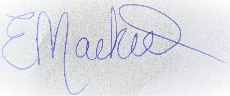 Approval Signature: Approval Signature: Approval Signature: N/AN/AN/AN/AN/AN/AN/AN/A